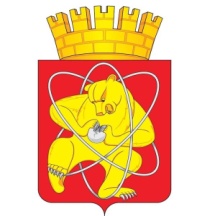 Городской округ «Закрытое административно – территориальное образование  Железногорск Красноярского края»АДМИНИСТРАЦИЯ ЗАТО г. ЖЕЛЕЗНОГОРСКПОСТАНОВЛЕНИЕ19.12.2022									                               2670г. ЖелезногорскО внесении изменений в постановление Администрации ЗАТО г. Железногорск от 16.10.2017 № 1704 «О создании комиссии по вопросам реабилитации или абилитации детей-инвалидов, психолого-педагогического и медико-социального сопровождения детей с ограниченными возможностями здоровья»В соответствии с Федеральными законами от 29.12.2012 № 273-ФЗ «Об образовании в Российской Федерации», от 24.11.1995 № 181-ФЗ «О социальной защите инвалидов в Российской Федерации, от 04.12.2007 № 329-ФЗ «О физической культуре и спорте в Российской Федерации», Указом Президента Российской Федерации от 01.06.2012 № 761 «О национальной стратегии действий в интересах детей на 2012-2017 годы», Законами Красноярского края от 26.06.2014 № 6-2519 «Об образовании в Красноярском крае», от 10.12.2004 № 12-2707 «О социальной поддержке инвалидов», от 21.12.2010 № 11-5566 «О физической культуре и спорте в Красноярском крае», Распоряжением Правительства Красноярского края от 26.10.2012 № 844-Р «Об одобрении концепции межведомственного сопровождения семей, имеющих детей-инвалидов», Приказом Минобрнауки России от 20.09.2013 № 1082 «Об утверждении Положения о психолого-медико-педагогической комиссии», Приказами Минтруда России от 31.07.2015 № 528н «Об утверждении Порядка разработки и реализации индивидуальной программы реабилитации или абилитации ребенка-инвалида, выдаваемых федеральными государственными учреждениями медико-социальной экспертизы, и их форм», от 15.10.2015 № 723н «Об утверждении формы и Порядка предоставления органами исполнительной власти субъектов Российской Федерации, органами местного самоуправления и организациями независимо от их организационно-правовых форм информации об исполнении возложенных на них индивидуальной программой реабилитации или абилитации ребенка-инвалида мероприятий в федеральные государственные учреждения медико-социальной экспертизы», руководствуясь Федеральным законом от 06.10.2003 № 131-ФЗ «Об общих принципах организации местного самоуправления в Российской Федерации», Уставом ЗАТО Железногорск, ПОСТАНОВЛЯЮ:1. Внести в постановление Администрации ЗАТО г. Железногорск от 16.10.2017 № 1704 «О создании комиссии по вопросам реабилитации или абилитации детей-инвалидов, психолого-педагогического и медико-социального сопровождения детей с ограниченными возможностями здоровья» следующие изменения:1.1. Приложение № 2 к постановлению изложить в новой редакции (Приложение).2. Управлению внутреннего контроля Администрации ЗАТО г. Железногорск (В.Г. Винокурова) довести настоящее постановление до сведения населения через газету «Город и горожане».3. Отделу общественных связей Администрации ЗАТО г. Железногорск (И.С. Архипова) разместить настоящее постановление на официальном сайте Администрации ЗАТО г. Железногорск в информационно-телекоммуникационной сети «Интернет».4. Контроль над исполнением настоящего постановления возложить на заместителя Главы ЗАТО г. Железногорск по социальным вопросам Е.А. Карташова. 5. Настоящее постановление вступает в силу после его официального опубликования.Глава ЗАТО г. Железногорск							     И.Г. КуксинПриложение № 1 к постановлению Администрации ЗАТО г. Железногорск от 16.10.2017  № 1704 СОСТАВКомиссии по вопросам реабилитации или абилитации детей-инвалидов,психолого-педагогического и медико-социального сопровождения детейс ограниченными возможностями здоровьяЧлены комиссии:Приложение № 1 к постановлению Администрации ЗАТО г. Железногорскот 19.12.2022 № 2670Карташов Е.А.Ермакович В.Г.Калинин А.В.- заместитель Главы ЗАТО г. Железногорск по социальным вопросам, председатель комиссии.- начальник территориального управления краевого государственного казенного учреждения  «Управление социальной защиты населения» по г. Железногорску Красноярского края, заместитель председателя комиссии (по согласованию).- заместитель Главы ЗАТО г. Железногорск по общественно-политической работе, заместитель  председателя комиссии. Афонин С.Н.Бейгель Е.В.Бижик Н.Е.Захаренкова Т.Н. Коваленко О.В. Кривицкая А.А.Скруберт И.В.Ткачев А.В.Ракша Ю.Н.- руководитель Муниципального казенного учреждения «Управление физической культуры и спорта»;- заместитель главного врача по материнству и детству ФГБУЗ КБ № 51 ФМБА России (по согласованию);- руководитель бюро медико-социальной экспертизы смешанного профиля № 51 ФКУ «Главное бюро медико-социальной экспертизы ФМБА» (по согласованию);- директор краевого государственного казенного учреждения социального обслуживания «Комплексный центр социального обслуживания населения  «Железногорский» (по согласованию);- руководитель территориальной психолого-медико-педагогической комиссии Муниципального казенного учреждения «Управление образования»;- начальник Социального отдела Администрации ЗАТО г. Железногорск;- руководитель Муниципального казенного учреждения «Управление образования»;- заместитель начальника территориального управления краевого государственного казенного учреждения  «Управление социальной защиты населения» по г. Железногорску Красноярского края (по согласованию);- руководитель Муниципального казенного учреждения «Управление культуры».